MARSZAŁEK WOJEWÓDZTWA PODKARPACKIEGO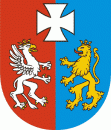 OS-I.7222.41.11.2023.AW                                                          Rzeszów, 2023-12-06O G Ł O S Z E N I EDziałając na podstawie art. 218 ustawy z dnia 27 kwietnia 2001 r. Prawo ochrony środowiska (Dz. U. z 2022 r., poz. 2556 ze zm.) w związku z art. 33 ustawy z dnia 3 października 2008 r. 
o udostępnianiu informacji o środowisku i jego ochronie, udziale społeczeństwa 
w ochronie środowiska oraz o ocenach oddziaływania na środowisko (Dz. U. z 2023 r., 
poz. 1094 tj.), podaję do publicznej wiadomości:Na wniosek wniosek Koelner Rawlplug IP Sp. z o.o., ul. Kwidzyńska 6, 
51-416 Wrocław  NIP:  6772354296, REGON 121459590, zostało wszczęte postępowanie administracyjne w sprawie zmiany pozwolenia zintegrowanego udzielonego decyzją Marszałka Województwa Podkarpackiego z dnia 12 grudnia 2018 r., znak: OS-I.7222.27.7.2018.DW ze zm., udzielającą pozwolenia:-KOELNER Rawlplug IP Sp. z o. o., ul. Kwidzyńska 6, 51-416 Wrocław, REGON 121459590, NIP 6772354296 na prowadzenie oznaczonej części instalacji do produkcji walcówki i wyrobów śrubowych przy wykorzystaniu powierzchniowej obróbki metali z zastosowaniem procesów chemicznych i elektrolitycznych o łącznej pojemności wanien procesowych powyżej 30 m3, zlokalizowanej w Łańcucie, 
ul. Podzwierzyniec 41 . eksploatowanej na terenie KOELNER Rawlplug IP Sp. z o. o. Oddział w Łańcucie, ul. Podzwierzyniec 41, 37-100 Łańcut (IPPC), obejmującej następujące urządzenia i obiekty:linie i urządzenia do przygotowania materiału wyjściowego do kształtowania plastycznego,linie do kształtowania śrub, sworzni i nakrętek,linie do obróbki cieplnej wyrobów,linie galwaniczne,linie do produkcji i hartowania narzędzi,linia do remontów maszyn i urządzeń,układ oczyszczania ścieków przemysłowych,układy zasilania w wodę, odprowadzania ścieków socjalno-bytowych, deszczowych i oczyszczonych ścieków przemysłowych,magazyny wyrobów gotowych, surowców i odpadów,laboratorium chemiczne-Anocote Polska Sp. z o.o., ul. Podzwierzyniec 41, 37-100 Łańcut REGON 360956165, NIP 9542753686 na prowadzenie oznaczonej części instalacji eksploatowanej na terenie KOELNER Rawlplug IPSp. z o. o. Oddział w Łańcucie, ul. Podzwierzyniec 41, 37-100 Łańcut, tj. Wydziału Pokryć Ochronnych obejmującego następujące urządzenia i obiekty:magazyn substancji pakowanych oryginalnie (magazyn nr 1),magazyn mieszanin (magazyn nr 2),mieszalnia,myjnia,bębnowe urządzenie myjące,oczyszczarki mechaniczne – śrutownice – 2 szt.,linia do powlekania nr 1 (Sidasa),linia do powlekania nr 2 (Reinhardt),Organem właściwym do zmiany przedmiotowego pozwolenia jest Marszałek Województwa Podkarpackiego;W terminie 30 dni od dnia ukazania się niniejszego ogłoszenia tj.: od dnia 07.12.2023 – 08.01.2024 r. wszyscy zainteresowani sprawą mogą zapoznać się 
z aktami zebranymi w przedmiotowej sprawie oraz wnieść uwagi i wnioski;Dokumenty zostały wyłożone w Oddziale Instrumentów Środowiskowych Departamentu Ochrony Środowiska Urzędu Marszałkowskiego Województwa Podkarpackiego w Rzeszowie przy ul. Lubelska 4 , pok. 213, w godzinach pracy urzędu;Uwagi i wnioski dotyczące przedmiotowej sprawy można wnieść ustnie do protokołu lub pisemnie na adres : Urząd Marszałkowski Województwa Podkarpackiego 
w Rzeszowie, al. Łukasza Cieplińskiego 4, 35-010 Rzeszów lub pocztą elektroniczną na adres: srodowisko@podkarpackie.pl;Organem właściwym do rozpatrzenia uwag i wniosków jest Marszałek Województwa Podkarpackiego.Jednocześnie informuję, że dane o przedmiotowym wniosku zostały umieszczone 
w publicznie dostępnym wykazie danych o dokumentach zawierających informacje 
o środowisku i jego ochronie, prowadzonym przez Urząd Marszałkowski Województwa Podkarpackiego w Rzeszowie pod numerem 613/2023.Z upoważnienia MARSZAŁKA WOJEWÓDZTWA PODKARPACKIEGODYREKTOR DEPARTAMENTU OCHRONY ŚRODOWISKAOtrzymują:Koelner Rawlplug IP Sp. z o.o.., ul. Kwidzyńska 6, 51-416 WrocławKoelner Rawlplug IP Sp. z o.o., ul. Podzwierzyniec 41, 37-100 ŁańcutAnocote Polska Sp. z o.o., ul. Podzwierzyniec 41, 37-100 ŁańcutPolskie Gospodarstwo Wodne Wody PolskieTablica ogłoszeń UMWP (x2)BIP UMWPUrząd Miasta Łańcuta (e-Puap)OS.I. a/a